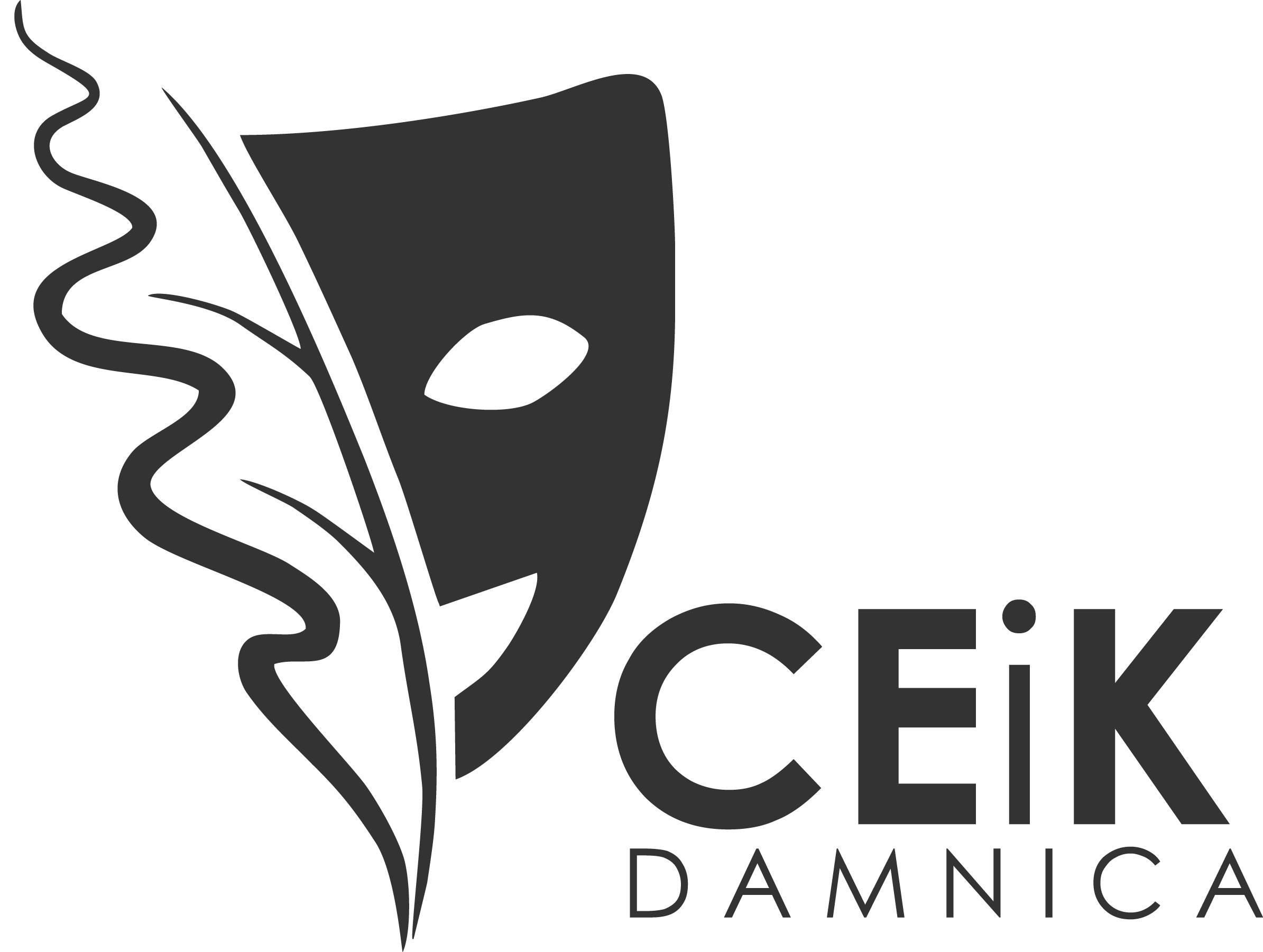     REGULAMINPLENEROWCH IMPREZ PUBLICZNYCH ORGANIZOWANYCHNA TERENIE GMINY DAMNICAImpreza ma charakter otwarty i przeznaczona jest zarówno dla mieszkańców Gminy Damnica, jak i turystów, a wstęp na nią – jest wolny.Osoby obecne na Imprezie są zobowiązane zachowywać się w sposób nie zagrażający bezpieczeństwu innych osób obecnych na tej imprezie, a w szczególności przestrzegać postanowień regulaminu Imprezy. Osoby przebywające na terenie imprezy mają obowiązek stosowania się do zaleceń pracowników ochrony oraz przedstawicieli Organizatorów, mających na celu zapewnienie im bezpieczeństwa i porządku.Na teren Imprezy zabrania się wnoszenia i posiadania w jej trakcie broni lub innych niebezpiecznych przedmiotów, materiałów wybuchowych, wyrobów pirotechnicznych, materiałów pożarowo niebezpiecznych, napojów alkoholowych, środków odurzających, napojów w szklanych butelkach, napojów w butelkach większych niż 0,7l. Służby porządkowe Organizatorów Imprezy – pracownicy ochrony, posiadający odpowiednie identyfikatory – mają prawo:	a) legitymowania osób w celu ustalenia ich tożsamości,b) przeglądania zawartości bagaży, odzieży osób, w przypadku podejrzenia, że osoby te wnoszą lub posiadają przedmioty, o których mowa pkt. 4 regulaminu,c) w wypadku stwierdzenia zakłócenia porządku i łamania regulaminu Imprezy wezwania osoby  winnej takich czynów do opuszczenia terenu Imprezy,d) ujęcia w celu niezwłocznego przekazania Policji osób stwarzających bezpośrednie zagrożenie dla życia lub zdrowia pozostałych osób przebywających na terenie Imprezy, a także ich mienia.Na teren Imprezy nie będą wpuszczane osoby: nietrzeźwe, będące pod wpływem środków odurzających, zachowujące się agresywnie, posiadające przedmioty określone w punkcie 5 regulaminu, odmawiające poddania się czynnościom, o których mowa w pkt. 5 (a-b) regulaminu oraz osoby wobec, których została orzeczona kara zakazu wstępu na imprezy masowe.Osoby uczestniczące w imprezie plenerowej wyrażają jednocześnie zgodę na bezpłatne wykorzystanie  ich wizerunku w ewentualnych materiałach filmowych, radiowych, publikacjach promocyjnych realizowanych przez Organizatora.Punkt pomocy medycznej na wypadek konieczności udzielenia nagłej pomocy znajduje się na ternie Imprezy i jest wyraźnie oznakowany.Za bezpieczeństwo osób nieletnich uczestniczących w imprezie odpowiadają rodzice bądź opiekunowie prawni.Do prowadzenia działalności handlowej na terenie imprezy są uprawnione jedynie osoby posiadające zgodę Organizatora.Regulamin jest udostępniony uczestnikom Imprezy poprzez zamieszczenie go na stronie internetowej CEiK Damnica (www.ceik.damnica.org) oraz wywieszenie go w widocznych miejscach na terenie Imprezy.Koordynatorem imprezy ze strony organizatora jest Dyrektor CEiK tel. 796 269 895               			  w imieniu organizatorów                    Grzegorz Gurłacz – dyrektor CEiK w Damnicy